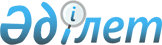 Қазақстан Республикасы Министрлер Кабинетiнiң 1995 жылғы 17 наурыздағы N 296 қаулысына өзгертулер енгiзу туралыҚазақстан Республикасы Үкiметiнiң Қаулысы 1995 жылғы 29 желтоқсан N 1890



          Польша кредит желiсi бойынша тiкелей және Қазақстан Республикасы
кепiлдiк берген мiндеттемелердi орындауда пайда болған елеулi
қиындықтарды ескере отырып, Қазақстан Республикасының Үкiметi қаулы
етедi:




          1. "Германия және Польша кредит желiлерi шеңберiнде "АЗАТ"
өндiрiстiк-коммерциялық концернiнiң жобаларын жүзеге асыру туралы"
Қазақстан Республикасы Министрлер Кабинетiнiң 1995 жылғы 17
наурыздағы N 296 қаулысына мынадай өзгертулер енгiзiлсiн:




          қаулының атауындағы "және польша кредит желiлерiнiң" сөздерi




"кредит желiсi" сөздерiмен ауыстырылсын;
     1-тармақтың үшiншi абзацы алынып тасталсын;
     2-тармақтың екiншi абзацындағы "мен Польшаның" сөздерi алынып
тасталсын;
     6-тармақ "кредит желiсi" сөздермен толықтырылсын, "және поляктық
10 млн. АҚШ долларына" деген сөздер алынып тасталсын.
     2. "Польша Республикасы Үкiметiнiң кредитiн тарту туралы"
Қазақстан Республикасы Министрлер Кабинетiнiң 1994 жылғы 14 шiлдедегi
N 793 "г" қаулысының күшi жойылған деп танылсын.

     Қазақстан Республикасының
       Премьер-Министрi

      
      


					© 2012. Қазақстан Республикасы Әділет министрлігінің «Қазақстан Республикасының Заңнама және құқықтық ақпарат институты» ШЖҚ РМК
				